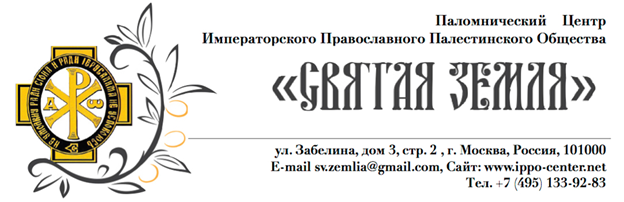 Памятка паломнику по Святым местам ЕвропыТелефон принимающей стороны в Европе: +49 173 691 65 27   Вы собрались в поездку чтобы посвятить святые места Европы, поклониться святыням, приложиться к мощам святых. Разница между туристическим туром и паломнической поездкой в целях и задачах. Цель любой туристической поездки - удовлетворение познавательных интересов с оптимальным объемом сервисных услуг. Цель паломничества - получение благодати Божией через поклонение святыням. Правила посещения православных храмов в Европе, ничем не отличаются от общепринятых в России или же в любой другой стране, поэтому необходимо соответствовать виду православного христианина: Одежда должна быть закрытой, неуместны шорты, бриджи, не принято женщинам находиться в брюках, коротких юбках, с непокрытой головой.  Хотя в Европе более спокойно отнесутся к тому, если женщина пришла в брюках. Как у женщин, так и у мужчин одежда не должна быть с открытыми плечами и глубоким вырезом. В любом случае это ваше решение.В святом месте запрещено курить, сквернословить, плевать, бегать по территории, громко разговаривать, кричать, хохотать. Запрещается  распивание спиртных напитков, рассказывание неприличных историй (анекдотов).Вход в жилые и хозяйственные помещения запрещается, если на то нет особого благословения. Категорически запрещено заходить в кельи насельников.Необходимо соблюдать чистоту и на всей прилегающей территории.Во время Богослужений нужно  выключать  мобильные телефоны. В храмах фотографировать можно только по благословению (можно попросить гида решить этот вопрос).Что брать с собой:Обувь. Необходимо иметь удобную, проверенную обувь. Возьмите запасную обувь и тапочки. А также пластырь на случай мозолей.Одежда. Выбирайте не мнущиеся, удобные и компактные вещи. Можно взять зонтик или легкую куртку(зависит от сезона), солнцезащитные очки.Сумку через плечо или рюкзак.Лекарства. Лекарства от головной боли, против простудных заболеваний, для лечения желудочно-кишечного расстройства. Если у вас имеются какие-либо хронические заболевания, возьмите нужные вам лекарства из дома.Фотоаппарат, батарейки к нему, зарядное устройство.Если предстоят длительные переезды на автобусе:Приобретите заранее дорожную надувную подушечку в форме подковки (в сложенном виде она практически не занимает места), она отлично фиксирует положение головы во время сна и позволяет полноценно отдохнуть в дороге, что очень важно при длительных переездах. Можно взять с собой легкий плед.Питание. Если Ваше здоровье требует дробного и регулярного питания, об этом стоит позаботиться самостоятельно, взяв в дорогу некоторые непортящиеся и не загрязняющие салон автобуса продукты, которыми вы сможете при необходимости аккуратно и незаметно перекусить: орехи, сухофрукты, заварные каши и др.  Не забывайте, что по международным правилам, есть в автобусе во время движения запрещается! Как правило, в поездке группе всегда предоставляется время и возможность перекусить, привести себя в порядок, так как это необходимо в первую очередь водителю автобуса. Не исключением из правила бывает и такая ситуация: вы рассчитываете прибыть к месту ночлега вечером, когда еще возможно пойти поужинать в город, или купить продукты в магазине. Однако какие-то обстоятельства (что в дороге не редкость) повлияли на график, и Вы прибываете к месту ночлега поздно. В такой ситуации запасы особенно Вас порадуют. Рекомендуем взять с собой дорожный чайник, чтобы вы смогли выпить чашку кофе или чая, у себя в номере. в поездки по Европе обычно включены только завтраки. Во Франции, как правило, это булочка, чай или кофе, джем. В Германии – довольно плотный завтрак и могут присутствовать различные колбасные изделия, яичница, овощи и т.д. Обычно предлагается «шведский стол». Вы можете есть и пить столько, сколько вам хочется – на здоровье, но ВЫНОСИТЬ ПРОДУКТЫ ИЗ РЕСТОРАНА КАТЕГОРИЧЕСКИ   ЗАПРЕЩЕНО.  Вынуждены напомнить, что НЕЛЬЗЯ уносить из номеров отелей полотенца и стаканы. Важно! В некоторых отелях Германии не выдаются полотенца, поэтому возьмите одно небольшое с  собой.Деньги. Официальная денежная единица в Европе — Евро. Желательно разменять мелкие купюры еще в России. Большие купюры, достоинством в 500 Евро лучше не брать, тк. Вы можете столкнуться с проблемой сдачи. Европейцы, особенно в Германии или Франции, расплачиваются в основном банковской карточкой или мелкими купюрами, поэтому рекомендуем иметь при себе купюры достоинством не более 100 Евро. Сумма денег, которую вы должны взять с собой, с учетом обедов и ужинов  –  должна быть не менее, чем 30-50 Евро в день.Документы. Собираясь в паломничество по Европе, обязательно проверьте наличие пакета документов, необходимых Вам для въезда. В этот пакет входят: загранпаспорт   со сроком окончания не менее 3-х месяцев с даты окончания поездки, действующая шенгенская виза на весь период пребывания, авиабилет, ваучер на размещение в отеле и медицинская страховка. На несовершеннолетнего ребенка, отправляющегося в Европу только с одним из родителей, необходимо иметь оригинал свидетельства о рождении. Если же, к примеру, Ваш ребенок едет с бабушкой и дедушкой, то доверенность необходима от обоих родителей — и от мамы, и от папы. Необходимо внимательно относиться к своему загранпаспорту. Храните его отдельно от денег, т.к. в случае кражи ваших средств,  документы останутся при Вас, что позволит Вам беспрепятственно вернуться в Россию. Рекомендуем сделать ксерокопии всех документов и положить отдельно.Багаж. Нормы провоза багажа и ручной клади зависят от авиакомпании и тарифного плана вашего билета, поэтому внимательно ознакомьтесь с нормами и правилами перед приездом в аэропорт. Все колющие и режущие предметы необходимо сдать в багаж, в противном случае, они будут изъяты работниками таможни при досмотре ручной клади в аэропорту. Также в ручную кладь нельзя брать любые емкости с жидкостью, кроме покупок в Дьюти Фри. Святую воду,  вино, мед, оливковое масло, духи, жидкое лекарство, шампунь и прочее, необходимо упаковать в багаж. В противном случае все это будет отобрано на таможне.Телефоны для экстренной связи:Если в ходе Вашего пребывания в Европе возникли какие-то вопросы или проблемы, следует, в первую очередь, обратиться к Вашему гиду. Также советуем обменяться телефонами с некоторыми паломниками в составе вашей группы и обязательно взять визитную карточку отеля, в котором вы проживаете.Телефон полиции в Германии: 110Единая экстренная служба Германии: 112Посольство РФ в Германии:   +49 (30) 229-1110Консульство РФ в Германии:  +49 (30) 2265-1207Телефон полиции во Франции: 17Скорая медицинская помощь Франции: 15Посольство РФ во Франции: +33 (1) 4504-0550 Консульство РФ во Франции: +33(1) 4504-0501